                 БОЙОРОК                                                РАСПОРЯЖЕНИЕ        15  июль  2019 йыл                  №  27               15 июля 2019 годаОб организации общественных работ      В целях реализации договора о совместной деятельности по организации и проведению общественных работ от 15 июля  2019 г. № 26  (далее - Договор), заключенного с Центром занятости населения Аскинского района РБ:1.Организовать общественные работы для Юсуповой  Миляуши Фирдусовны.2.Назначить управляющую делами СП Имамутдинову И.М.  ответственной  за организацию и проведение временных работ в соответствии с Договором.3.Главе администрации СП Файзуллину А.Г организовать взаимодействие с Центром занятости населения Аскинского района по реализации Договора; обеспечить заключение с соблюдением требований трудового законодательства срочных трудовых договоров с гражданами, направленными центром занятости населения Аскинского района РБ для участия в общественных работах, в день их обращения в кадровую службу, а также ознакомление их действующими локальными актами, коллективным договором;обеспечить представление в центр занятости населения Аскинского района РБ информацию и документов в порядке и сроки, установленные Договором;обеспечить учет рабочего времени, а также ведение в установленном порядке трудовых книжек участников временных работ.4. Контроль за исполнением данного распоряжения оставляю за собой.Глава сельского поселения Мутабашевский сельсовет муниципального района Аскинский район Республики БашкортостанА.Г.ФайзуллинБАШҠОРТОСТАН РЕСПУБЛИКАҺЫАСҠЫН  РАЙОНЫ   МУНИЦИПАЛЬ РАЙОНЫНЫҢ МОТАБАШ  АУЫЛ  БИЛӘМӘҺЕ ХӘКИМИӘТЕ452886,Иске Мотабаш  ауылы,  Үзәк урамы, 29тел.: (34771) 2-66-35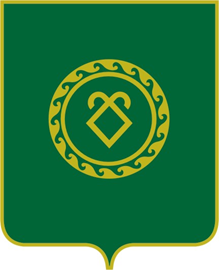 РЕСПУБЛИКА  БАШКОРТОСТАНАДМИНИСТРАЦИЯСЕЛЬСКОГО ПОСЕЛЕНИЯМУТАБАШЕВСКИЙ СЕЛЬСОВЕТМУНИЦИПАЛЬНОГО РАЙОНААСКИНСКИЙ РАЙОН  452886, с.Старый Мутабаш, ул.Центральная, 29тел.: (34771) 2-66-35